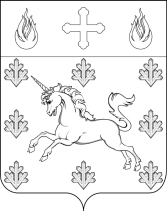 СОВЕТ ДЕПУТАТОВ ПОСЕЛЕНИЯ СОСЕНСКОЕ РЕШЕНИЕ18 июля 2019 года № 25/6 О внесении изменений в Решение Совета депутатов поселения Сосенское от 17 мая 2018 года №89/7 «О комиссии Совета депутатов поселения Сосенское по соблюдению лицами, замещающими муниципальные должности, ограничений, запретов и исполнения ими обязанностей, установленных законодательством Российской Федерации о противодействии коррупции»     Руководствуясь Федеральными законами от 6 октября 2003 года № 131-ФЗ «Об общих принципах организации местного самоуправления в Российской Федерации», от 25 декабря 2008 года № 273-ФЗ «О противодействии коррупции», Законами города Москвы от 6 ноября 2002 года № 56 "Об организации местного самоуправления в городе Москве", от 17 декабря 2014 года № 64 «О мерах по противодействию коррупции в городе Москве», Уставом поселения Сосенское, Совет депутатов поселения Сосенское решил:Внести изменения в Решение Совета депутатов поселения Сосенское от 17 мая 2018 года № 89/7 «О комиссии Совета депутатов поселения Сосенское по соблюдению лицами, замещающими муниципальные должности, ограничений, запретов и исполнения ими обязанностей, установленных законодательством Российской Федерации о противодействии коррупции», изложив приложение 2 к Решению в новой редакции (Приложение).Настоящее Решение вступает в силу со дня его принятия.Опубликовать настоящее Решение в газете «Сосенские вести» и разместить на официальном сайте органов местного самоуправления поселения Сосенское в информационно-телекоммуникационной сети «Интернет».  Контроль за исполнением настоящего Решения возложить на главу поселения Сосенское Бармашева К.О.Заместитель председателя Совета депутатов поселения Сосенское					Т.М. УтваПриложение к Решению Совета депутатов поселения Сосенское от 18.07.2019г. № 25/6Персональный состав комиссии Совета депутатов поселения Сосенское по соблюдению лицами, замещающими муниципальные должности, ограничений, запретов и исполнения ими обязанностей, установленных законодательством Российской Федерации о противодействии коррупцииПредседатель комиссии: - Бармашев К.О.Члены комиссии:- Белозерова Е.В.- Карпеткин А.А.- Голуб К.Ю.- Островская Е.А.- Семашко П.П.